__________________________________________________________________                    ҠАРАР                                                          ПОСТАНОВЛЕНИЕ            24 март 2023 йыл                       № 26                  24 марта 2023 годаО внесении изменений и дополнений в Порядок размещения сведений о доходах, расходах, об имуществе и обязательствах имущественного характера лиц, замещающих муниципальную  должность и должности муниципальной службы в Администрации сельского поселения Камеевский сельсовет муниципального района Мишкинский район Республики Башкортостан, а также сведений о доходах, расходах, об имуществе и обязательствах имущественного характера их супруги (супруга) и несовершеннолетних детей на официальном сайте  муниципального района Мишкинский район Республики Башкортостан и предоставления этих сведений общероссийским средствам массовой информации», утверждённого постановлением администрации сельского поселения Камеевский сельсовет муниципального района Мишкинский район Республики Башкортостан от 21.08.2017 года № 66 В соответствии с Указом Президента Российской Федерации от 08.07.2013 г. № 613 «Вопросы противодействия коррупции», Указом Президента Российской Федерации от 29.04.2014 № УП-108 «О требованиях к размещению и наполнению подразделов, посвященных вопросам противодействия коррупции, официальных сайтов государственных органов Республики Башкортостан», ст. 275 Трудового кодекса Российской Федерации, ч. 4 ст. 8.1 Федерального закона от 25.12.2008 г. № 273-ФЗ «О противодействии коррупции», .Администрация сельского поселения Камеевский сельсовет муниципального района Мишкинский район Республики Башкортостан п о с т а н о в л я е т:1. Внести в Порядок размещения сведений о доходах, расходах, об имуществе и обязательствах имущественного характера лиц, замещающих муниципальную  должность и должности муниципальной службы в Администрации сельского поселения Камеевский сельсовет муниципального района Мишкинский район Республики Башкортостан, а также сведений о доходах, расходах, об имуществе и обязательствах имущественного характера их супруги (супруга) и несовершеннолетних детей на официальном сайте  муниципального района Мишкинский район Республики Башкортостан и предоставления этих сведений общероссийским средствам массовой информации», утверждённого постановлением администрации сельского поселения Камеевский сельсовет муниципального района Мишкинский район Республики Башкортостан от 21.08.2017 года № 66 следующие изменения и дополнения:1.1. п. 1 порядка изложить в следующей редакции:1. Настоящим Порядком устанавливается процедура размещения на официальном сайте администрации сельского поселения Камеевский сельсовет муниципального района Мишкинский район Республики Башкортостан в сети Интернет (далее – официальный сайт) и предоставления средствам массовой информации для опубликования в связи с их запросами, если федеральными законами и законами Республики Башкортостан не установлен иной порядок размещения и (или) предоставления средствам массовой информации для опубликования, сведений о доходах, расходах, об имуществе и обязательствах имущественного характера:1) лица, замещающего муниципальную должность главы сельского поселения Камеевский сельсовет муниципального района Мишкинский район Республики Башкортостан, его супруга (супруги), несовершеннолетних детей;2) лиц, замещающих муниципальную должность депутата (в том числе председателя представительного органа муниципального образования) в Совете сельского поселения Камеевский сельсовет муниципального района Мишкинский район Республики Башкортостан, их супругов (супруг), несовершеннолетних детей;3) лиц, замещающих должности муниципальной службы в администрации сельского поселения Камеевский сельсовет муниципального района Мишкинский район Республики Башкортостан, обязаны представлять сведения о доходах, об имуществе и обязательствах имущественного характера, а также сведения о доходах, об имуществе и обязательствах имущественного характера своих супруги (супруга) и несовершеннолетних детей», их супругов (супруг), несовершеннолетних детей. 	1.2. Приложение к порядку изложить в новой редакции.2. Опубликовать настоящее постановление на официальном сайте сельского поселения Камеевский сельсовет МР Мишкинский район РБ (http://камеево.рф/) и на информационном стенде по адресу: с. Камеево, ул. Центральная, 1.3.   Контроль исполнения настоящего постановления оставляю за собой. Глава сельского поселения  Камеевский сельсовет                                                                            Г.А.БайдимировБашкортостан РеспубликаhыМишкә районымуниципаль районынынКәмәй аулы советыАуыл биләмәhеХәкимиәте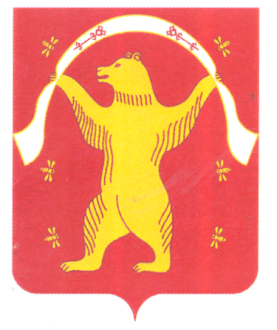 АдминистрацияСельского поселения Камеевский сельсоветмуниципального районаМишкинский районРеспублика Башкортостан